В целях формирования сознательного отношения обучающихся к общественной и личной безопасности, в соответствии с муниципальной программой «Развитие образования в городе Ярославле» на 2021 -2023 годыПРИКАЗЫВАЮ:Провести 03.09.2022 года городскую социально-творческую акцию «Нарисуй МИР», приуроченную ко Дню солидарности в борьбе с терроризмом.Утвердить положение о проведении городской социально-творческой акции «Нарисуй МИР», приуроченной ко Дню солидарности в борьбе с терроризмом(приложение).Поручить проведение и организацию городской социально-творческой акции «Нарисуй МИР», приуроченной ко Дню солидарности в борьбе с терроризмом, муниципальному образовательному учреждению дополнительного образования Центру детского творчества «Витязь».Директору муниципального образовательного учреждения дополнительного образования Центра детского творчества «Витязь» (Мирошникова М. В.):Представить на согласование заместителю директора департамента (Ильина Е.А.) смету расходов на проведение городской социально-творческой акции «Нарисуй МИР», приуроченной ко Дню солидарности в борьбе с терроризмом.Произвести оплату расходов в соответствии со сметой за счет средств, предусмотренных муниципальной программой «Развитие образования в городе Ярославле» на 2021 -2023 годы.Контроль за исполнением приказа возложить на начальника отдела дополнительного образования и воспитательной работы Абрамову Е.Г.Директор департамента                                                                    			Е.А.ИвановаПриложениеУТВЕРЖДЕНОприказом департамента образования мэрии города Ярославля от 00.00.2022 № 00-00/000Положение о проведении городской социально-творческой акции «Нарисуй МИР»,приуроченной ко Дню солидарности в борьбе с терроризмомОбщие положенияУчредителем городской социально-творческой акции «Нарисуй МИР», приуроченной ко Дню солидарности в борьбе с терроризмом (далее - Акция), является департамент образования мэрии города Ярославля. Подготовку и проведение Акции осуществляет организатор - муниципальное образовательное учреждение дополнительного образования Центр детского творчества «Витязь» (далее - МОУ ДО ЦДТ «Витязь»).II.	Цель и задачи Акции Акция проводится в целях формирования сознательного отношения обучающихся к общественной и личной безопасности.Задачи Акции:- воспитание чувства сострадания и соучастия к жертвам терроризма;- пропаганда здорового образа жизни и мирного сосуществования на планете;- формирование навыков безопасного поведения в общественных местах, в чрезвычайных ситуациях;- создание условий для проявления творческой индивидуальности через рисование мелками.III.	Участники АкцииК участию в Акции приглашаются обучающиеся 3- 11 классов образовательных учреждений города Ярославля. Количество участников Акции не ограничено.IV. Условия и порядок проведения Акции4.1.Для участия в Акции участникам команды необходимо иметь удобную одежду и обувь.4.2. Порядок проведения Акции:11.30-12.00 - регистрация участников.12.00-12.10 - вступительная часть (краткая информация о трагедии в Беслане 1 сентября 2004 года, минута молчания).12.10-12.30 - игра-викторина по командам.12.30-12.50 - коллективное раскрашивание тематического рисунка на асфальте.12.50-13.00 - флешмоб «Мир на земле». Для участия в Акции образовательным учреждениям необходимо направить заявку на бланке учреждения в срок до 02.09.2022г. года (включительно) в МОУ ДО ЦДТ «Витязь» по электронному адресу: orgmas.vityaz@mail.ru (форма заявки прилагается).V.	Время и место проведения АкцииАкция проводится 03.09.2021 года в 12.00 на площадке около колеса обозрения «Золотое кольцо».VI.	Подведение итогов и награждениеУчастники Акции получают электронные сертификаты участников на почту образовательного учреждения.Дополнительную информацию можно получить потел/факс: 8(4852) 51- 64-51, 8-910-972-92-43, Проворова Екатерина Васильевна, заведующий организационно-массовым отделом, 8-905-135-10-84, Рощина Любовь Евгеньевна, педагог-организатор.Форма заявки Заявка на участие вгородской социально-творческой акции «Нарисуй МИР», приуроченной ко Дню солидарности в борьбе с терроризмомИнформация для контакта: ФИО (полностью) ответственного исполнителя заявки, контактный телефон, электронный адресРуководитель ОУ                                  Подпись/расшифровкаМ.П.«_____»___________2022 г.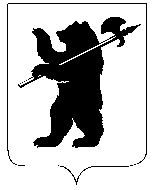 ДЕПАРТАМЕНТ ОБРАЗОВАНИЯМЭРИИ ГОРОДА ЯРОСЛАВЛЯПРИКАЗДЕПАРТАМЕНТ ОБРАЗОВАНИЯМЭРИИ ГОРОДА ЯРОСЛАВЛЯПРИКАЗДЕПАРТАМЕНТ ОБРАЗОВАНИЯМЭРИИ ГОРОДА ЯРОСЛАВЛЯПРИКАЗ00.00.202200.00.2022№ 00-00/000О проведении городской социально-творческой акции «Нарисуй МИР», приуроченной ко Дню солидарности в борьбе с терроризмомНаименование образовательного учрежденияФИО участников АкцииФИО, контактный телефон сопровождающего